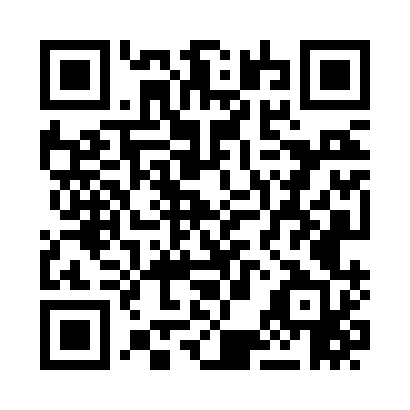 Prayer times for Walts Corner, Colorado, USAMon 1 Jul 2024 - Wed 31 Jul 2024High Latitude Method: Angle Based RulePrayer Calculation Method: Islamic Society of North AmericaAsar Calculation Method: ShafiPrayer times provided by https://www.salahtimes.comDateDayFajrSunriseDhuhrAsrMaghribIsha1Mon4:105:391:004:528:209:492Tue4:105:401:004:528:199:493Wed4:115:401:004:528:199:494Thu4:115:411:004:528:199:485Fri4:125:411:004:528:199:486Sat4:135:421:004:538:199:487Sun4:145:431:014:538:189:478Mon4:145:431:014:538:189:479Tue4:155:441:014:538:189:4610Wed4:165:441:014:538:179:4611Thu4:175:451:014:538:179:4512Fri4:185:461:014:538:179:4413Sat4:195:461:014:538:169:4414Sun4:205:471:024:538:169:4315Mon4:215:481:024:538:159:4216Tue4:225:481:024:538:159:4117Wed4:235:491:024:538:149:4018Thu4:245:501:024:538:139:4019Fri4:255:511:024:538:139:3920Sat4:265:511:024:538:129:3821Sun4:275:521:024:538:119:3722Mon4:285:531:024:538:119:3623Tue4:295:541:024:538:109:3524Wed4:305:541:024:538:099:3425Thu4:315:551:024:528:089:3326Fri4:325:561:024:528:089:3227Sat4:335:571:024:528:079:3028Sun4:345:581:024:528:069:2929Mon4:355:581:024:528:059:2830Tue4:365:591:024:518:049:2731Wed4:386:001:024:518:039:26